CALENDARIO SEMANAL DE LA FACULTAD DE CIENCIAS POLÍTICAS Y SOCIALESSemana del 06 al 10 de Noviembre del 2017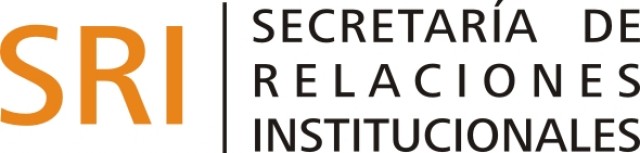 HorarioActividadLunes06Martes19hsActo Colación de Grado (Auditorio Ángel Bustelo)07Miércoles15hsSeminario: "Análisis crítico de medios. Teoría y 08método para el reconocimiento  de líneas editoriales" (Aula 1 Posgrado)Jueves09hsExpo Laboral (Nave Cultural)09      10hsCharla: “Escenarios actuales de intervención,09neoliberalismo y cuestión social" (Aula Magna)090915:30hsTaller de Debate y Escritura “Cuerpos, Sexualidades09y Afectividades Disidentes”(Aula 9 BACT)090917hsCiclo de teatro por las mujeres “El llamado de las09Brujas” (Hall)0909Seminario: "Feminismo (s) y marxismo (s). Dilemas 09de una relación compleja" (Aula 1 Posgrado)Viernes09hsExpo Laboral (Nave Cultural) 10Fin 2º Cuatrimestre de cursado